INDICAÇÃO N.º 2476/2018Senhor Presidente,O vereador José Osvaldo Cavalcante Beloni (KIKO BELONI), requer nos termos regimentais, após aprovação em Plenário, que seja encaminhada ao Excelentíssimo Senhor Prefeito Municipal, o seguinte pedido:Determinar ao departamento competente que tome as providências que se fizerem necessárias para que seja solucionado o afundamento da pavimentação asfáltica na Rua Francisco Speglish, defronte ao número 87, no Residencial Nova Era.Justificativa:Esse vereador faz a presente indicação em atenção à solicitação de munícipes moradores do bairro que relatam que, inicialmente, houve afundamento de parte da pavimentação da Rua Francisco Speglish, formando-se um buraco que tem aumentado de tamanho, provocando preocupações nos moradores das proximidades.Valinhos, 01 de outubro de 2018.KIKO BELONIVereador – PSB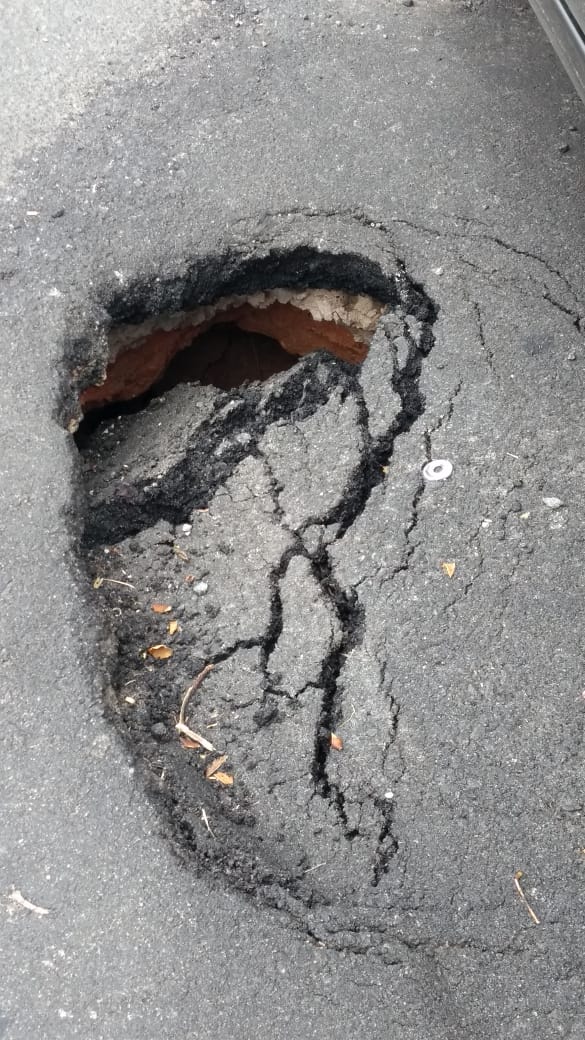 